Noteguide for Parallel Circuits - Videos 18G  	      Name					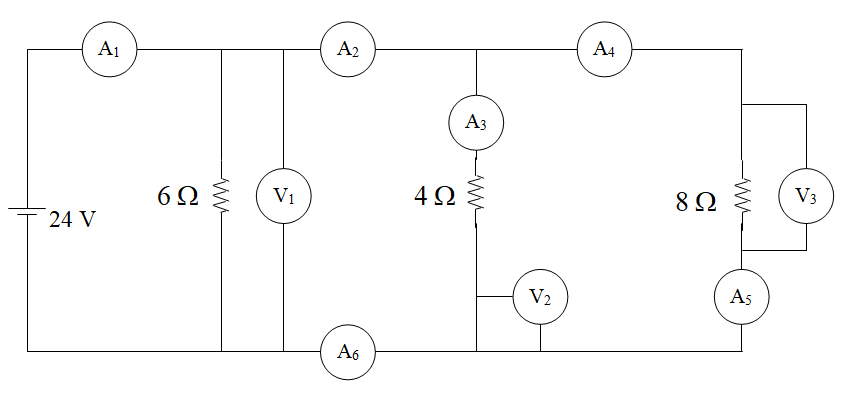 Try These:(First whiteboard)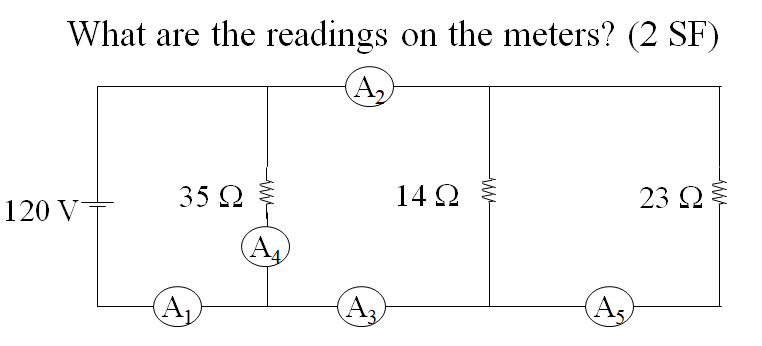 (A1 = 17, A2 = 14, A3 = 14, A4 =  3.4, A5 = 5.2 A)(Second whiteboard)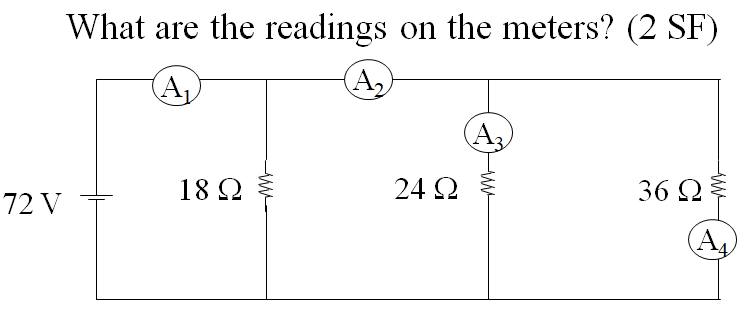 (A1 = 9.0, A2 = 5.0, A3 = 3.0, A4 = 2.0 A)